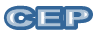 	O (a) Senhor(a) está sendo convidado(a) a participar do projeto: _______________________________________________________________ sob responsabilidade do Prof. _______________________________________ e alunos________________________________________________________.                                                                                                         O objetivo desta pesquisa é: _______________________________________, esta pesquisa justifica-se, pois ______________________________________.O(a) senhor(a) receberá todos os esclarecimentos necessários antes e no decorrer da pesquisa e lhe asseguramos que seu nome não aparecerá, sendo mantido o mais rigoroso sigilo por meio da omissão total de quaisquer informações que permitam identificá-lo(a). O Senhor(a) pode se recusar a responder qualquer questão (no caso da aplicação de um questionário) que lhe traga constrangimento, podendo desistir de participar da pesquisa em qualquer momento sem nenhum prejuízo.A sua participação será da seguinte forma (descrever a metodologia de forma resumida, porém com os detalhes necessários para o perfeito entendimento por parte do voluntário)_____________________________________________________. O tempo estimado para sua realização: _______________.           Os resultados da pesquisa serão divulgados na Instituição ______________________ podendo ser publicados posteriormente. Os dados e materiais utilizados na pesquisa ficarão sobre a guarda do pesquisador. O senhor(a) pode solicitar acesso aos resultados da pesquisa bem como o registro do consentimento assinado sempre que julgar necessário.Este projeto possui os seguintes benefícios ___________________________ e apresenta os seguintes riscos_________________________________________que serão minimizados da seguinte forma______________________________________________.É de responsabilidade do pesquisador/instituições/patrocinador a assistência integral e indenização caso ocorra danos que estejam diretamente ou indiretamente relacionados à pesquisa. Esta pesquisa não lhe trará custos e é de nossa responsabilidade o ressarcimento de custeio de despesas relacionadas à pesquisa. O pesquisador responsável, ao perceber qualquer risco ou dano significativo ao participante da pesquisa, previstos, ou não, no Termo de Consentimento Livre e Esclarecido, deve comunicar o fato, imediatamente, ao Sistema CEP/CONEP, e avaliar, em caráter emergencial, a necessidade de adequar ou suspender o estudo. Caso o número mínimo de participantes para execução do trabalho não seja atingido, o mesmo será suspenso e encerrado.Se o(a) Senhor(a) tiver qualquer dúvida em relação à pesquisa, por favor telefone para: (nome do pesquisador principal e/ou professor), na instituição_______________________, endereço_________________, e-mail______________________, telefone:___________________, no horário: _________________________.Este projeto foi Aprovado pelo Comitê de Ética em Pesquisa da UCB, número do protocolo ________. O Comitê de Ética em Pesquisa da Universidade Católica de Brasília (CEP-UCB) é um comitê permanente vinculado à Comissão Nacional de Ética em Pesquisa/Conselho Nacional de Saúde (CONEP/CNS) e criado pela PORTARIA n° 072/00 da Reitoria da UCB, de 15 de maio 2000 e vinculado à Coordenação de Pesquisa e Extensão. As dúvidas com relação à assinatura do TCLE ou os direitos do participante da pesquisa podem ser obtidas no CEP/UCB pelo telefone: (61) 3356-9784 ou 3356-9016; e-mail: cep@ucb.br. O CEP da UCB está localizado na sala C204 - A, no endereço Campus I - QS 07 – Lote 01 – EPCT – Águas Claras – Brasília – DF. 	Este documento foi elaborado em duas vias, uma ficará com o pesquisador responsável e a outra com o voluntário da pesquisa.Eu aceito participar da pesquisa: SIM (    ) NÃO (    )Nome completo:Assinatura:Nome completo do pesquisador responsável:Assinatura: Brasília, ___ de __________de _________TCLE com mais de uma folha: Na eventualidade do TCLE apresentar mais de uma folha, deverá constar por escrito que estas deverão ser rubricadas pelo participante da pesquisa ou responsável e pelo pesquisador responsável. 